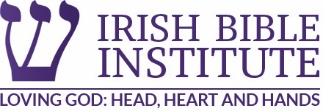 UNDERGRADUATEAPPLICATION Title: Mr., Mrs., Ms., etc  Full name as it appears on your passport: Calling name (if different): Address: City: County: EIRcode:  Phone number: Email address: Date of Birth: Country of Birth:   		Nationality :   If born outside Ireland, date of entry to Ireland                         Male      Female PLEASE NOTE: We cannot accept INTERNATIONAL STUDENTS who require a student visa to study in Ireland. Our courses are not on the Irish Naturalisation and Immigration Service's IELP register for student visas.Current occupation and company name and address:				Full Time 	Part time Please list your highest qualifications to date, including any Theological studies. Include copies of these certificates and awards with your application:Qualification / Points:		           Awarding body/school				    Date:Indicate below which course and study mode you are applying. If you are unsure do not let that stop you from applying; these details can be discussed and decided later. HE Certificate Applied Theology					Full Time 	Part time     Evening HE Certificate Applied Theology with Youth Ministry		Full Time 	Part time Graduate Diploma Applied Theology				Full Time 	Part time BA Applied Theology 						Full Time 	Part time BA Applied Theology with Christian Leadership			Full Time 	Part time Application route: 	Academic route (I have Leaving Certificate of 224 points or above) 		Associate route Church/Organisation which I attend/belong to/am affiliated with:     Church leader's name:   Address:  Phone:   Email: List any ministry and/or leadership opportunities you have had? Church/organization: 	Ministry details including length of service.Church/organization: 	Ministry details including length of service.Church leader’s agreement:I have discussed this application with my church leader. Please tick I understand IBI may conact them to discuss my application. Please tick I understand IBI reserves the right to contact my church leader regarding issues of student welfare. Please tick Signature: ____________   Date: ____Personal statement (300 – 400 words): Please enclose a personal statement which addresses the following:Your faith journey.Why you chose to apply to IBIYour ministry and personal goals in relation to the coursePlease give the name, email address, phone number, and state your relationship to, a church leader or ministry partner to whom we can apply for a ministry reference (e.g. home group leader, team leader). This should not be a close relative.Please give the name, email address, phone number, and state your relationship to, someone to whom we can apply for a character reference (employer, supervisor, teacher, someone in leadership in your church other than your ministry referee). This should not be a close relative.IBI welcomes students with disabilities, and will try to meet your needs wherever possible. The information you give here will help do this. Please give details of any Specific Learning Difficulties. If you wish to have a Specific Learning Difficulty taken into consideration you will need to provide documentation confirming your diagnosis at the start of the programme.Is English your first language?	 Yes	 No	If no, please indicate any qualifications you have gained in English language to date. Enclose a copy of your IELTS Certificate or equivalent with a minimum score of 6.0.Provide any other information you would like to offer in support of this application:Please pay the non-refundable application fee of €50 by going to our website at https://www.ibi.ie/courses-payments/ba-application-feeYou will receive an email and transaction number confirming receipt of your payment. PayPal transaction number: You may also send your application fee by post with this application if you would prefer.Copies or photographs of certificates, awards and academic transcripts from previous study. Your personal statement. A head and shoulders photograph of yourself. Please email you photograph to sarah@ibi.ie. A copy or photograph of one item of photographic ID e.g. driving license or passport. Application fee/PayPal transaction number.  Copy of IELTS certificate or equivalent (if applicable) I understand that the information contained in this application will be held on the IBI student database, the Library system and Moodle (IBI's online learning platform) for the purposes of administering and providing services for my course of study. IBI will share registration and academic information with York St John University (YSJ) for the sole purpose of administering and validating any YSJ programme of study I embark upon. I understand the email address I provide to IBI will, on occasion, be visible to IBI teaching staff and other students, for example in internal IBI emails, correspondence about classes and correspondence about programmes.IBI will hold my personal details securely and will not pass any of this information on to any third parties without my express consent. I will be notified by IBI of any events or employment opportunities, not delivered by IBI, but which the IBI academic team consider may be of interest or benefit to me. Signature: ________________________     Date: ____Please email your application form and all supporting documents to application@ibi.ie or post your application, with all supporting documents to: 	Admissions Office	 IBI	 Ulysses House	 22/24 Foley Street	 Dublin 1Once the required documentation has been received, we will confirm receipt with you by email. We will then verify your references and subsequently call you for interview. If you have any questions, please contact sarah@ibi.ie / (01) 8069060.To the best of my knowledge the information contained in this application is correct. Signature: __  _______________________     Date: ____(Please note there is one more section on a new page below).The information disclosed in this section will only be kept by IBI for the duration of your studies with us and will then be destroyed.Do you suffer from any illnesses, allergies or physical disabilities that IBI should be aware of?   Yes     No If yes, please specify:Next of kin details.In the event of an emergency IBI may need to contact a next of kin. Please provide contact details below. Name: Email: Telephone no: Your relationship to the above: Name: Email: Telephone no: Your relationship to the above: Name:  Address: Telephone number: 